AKTIVNOST: GLOBALNO ČITANJEOPIS AKTIVNOSTIPROMOTRI SLIČICE DJEČAKA I DJEVOJČICE. PROČITAJ REČENICE UZ POMOĆ RODITELJA. DJEČAK I DJEVOJČICA   I SE   .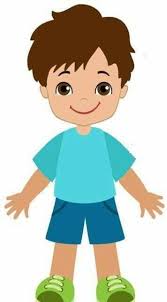 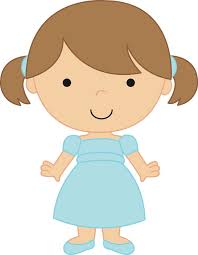 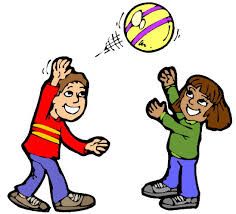  IMA .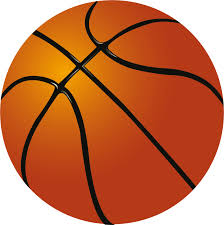  IMA  .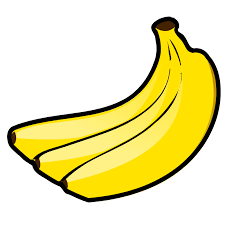 SJEDI NA .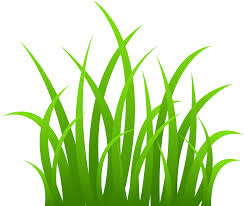 NA  JE .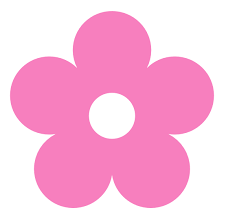 